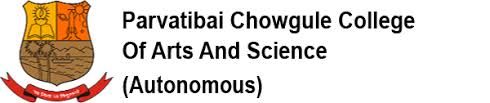 05/01/2021Notice to the Academic Writing Repeat studentsDear Students,The following students bearing the roll number kindly note that the SEE of Academic Writing Course is scheduled on 8th January 2020 and you are requested to join the google classroom (23qfrtz) during the scheduled time on the same day. The question paper will be posted on the google classroom. You are required to read the instructions carefully and do the needful.Students for the repeat SEE in Academic Writing for the academic year 2015- 2016, 2016-17.SU160245SU160294SU160329SU160362SU160364Ms. Anila.K.PWriting AdvisorAkp003@chowgules.ac.in